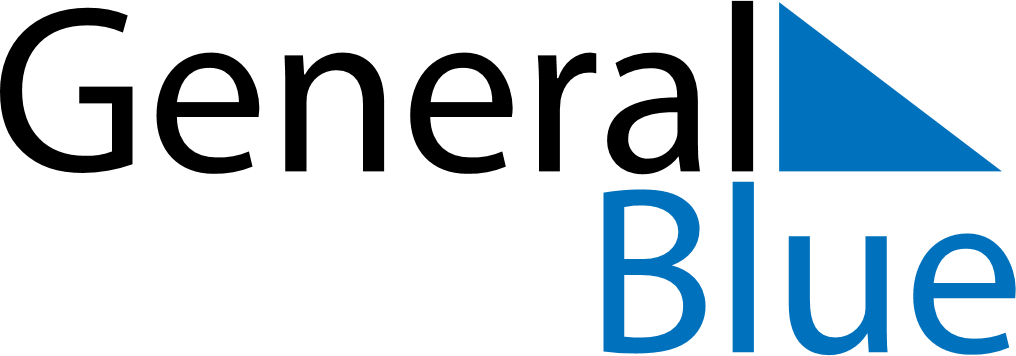 December 2020December 2020December 2020BahrainBahrainMondayTuesdayWednesdayThursdayFridaySaturdaySunday1234567891011121314151617181920National DayAccession Day2122232425262728293031